ОПИСАНИЕ ТИПА СРЕДСТВА ИЗМЕРЕНИЙСОГЛАСОВАНО Руководитель ГЦИ СИ,Измеритель плотности потока энергии электромагнитного поля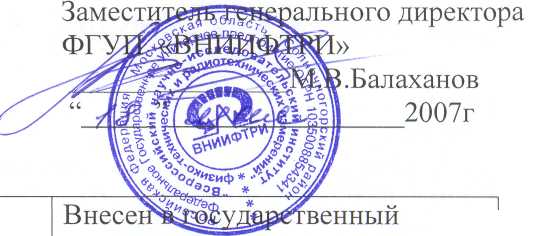 ПЗ-ЗЗМреестр средств измерении Регистрационный NВзамен NВыпускается по техническим условиям ТУ 8510-002-18446736-05. НАЗНАЧЕНИЕ И ОБЛАСТЬ ПРИМЕНЕНИЯИзмеритель плотности потока энергии (ППЭ) электромагнитного поля ПЗ-ЗЗМ (далее - измеритель), предназначен для измерения ППЭ в режиме непрерывной генерации в диапазоне частот от 0,3 до 18 ГГц при проведении контроля уровней электромагнитного поля на соответствие требованиям норм по электромагнитной безопасностиИзмеритель применяется для проведения измерений уровней СВЧ-излучения в жилых и рабочих помещениях при наличии в них электрооборудования силового, хозяйственного, коммутационного и информационного назначения, а также при проведении комплексного санитарно-гигиенического обследования территорий. Измеритель допускается использовать для работы в полевых условиях.ОПИСАНИЕИзмеритель состоит из антенны-преобразователя плотности потока энергии электромагнитного поля в постоянное напряжение и измерительно-индикационного блока, осуществляющего аналого-цифровое преобразование, цифровую обработку сигнала и вывод результатов измерения на экран жидкокристаллического индикатора, а так же на персональную ЭВМ. Антенна измерителя имеет три дипольно-детекторные микросборки, которые образуют взаимно-ортогональную структуру. Результирующее значение ППЭ определяется как векторная сумма ППЭ, измеренных каждой дипольной микросборкой.По рабочим условиям применения измеритель относится к группе 3 по ГОСТ 22261-94: температура окружающего воздуха от плюс 10 до плюс 40 °С, относительная влажность воздуха 90% при температуре плюс 25 °С; атмосферное давление от 70 до 106,7 кПа (от 537 до 800 мм рт. ст.).ОСНОВНЫЕ ТЕХНИЧЕСКИЕ ХАРАКТЕРИСТИКИДиапазон частот, ГГц Диапазон измерений ППЭ, мкВт/см2 Пределы допускаемой относительной погрешности измерения ППЭ, дБна уровнях от 1,0 до 5,0 мкВт/см )на уровнях свыше 5,0мкВт/см Питание измерителя осуществляется от 4-х аккумуляторных батарей типоразмера АА, напряжением, В Мощность, потребляемая измерителем от источника питания, не более, Вт Время непрерывной работы не менее, ч Среднее время наработки на отказ не менее, ч Габаритные размеры, мм: антенны-преобразователя -длинадиаметр
измерительно-индикаторного блокадлинаширинавысотаМасса, не более, кгЗНАК УТВЕРЖДЕНИЯ ТИПАот 0,3 до 18,0 от 1 до 1*105±3,0 ±2,04,80,8810000270 8519085550,55Знак   утверждения   типа   наносится   на   переднюю   панель   корпуса измерительно-индикационного блока методом шелкографии.КОМПЛЕКТНОСТЬПОВЕРКАПоверка осуществляется в соответствии с документом «Измеритель плотности потока энергии электромагнитного поля ПЗ-ЗЗМ. Методика поверки» БВЕК.321216.004 МП, утвержденным ФГУП «ВНИИФТРИ» 20 апреля 2007 г.Основное поверочное оборудование:Установка для поверки измерителей плотности потока энергииП1-9 (5=±12%).Межповерочный интервал - один год.НОРМАТИВНЫЕ И ТЕХНИЧЕСКИЕ ДОКУМЕНТЫГОСТ 22261-94 "Средства измерений электрических и магнитных величин. Общие технические условия."ГОСТ Р 8.574-2000 «Государственная система обеспечения единства измерений. Государственная поверочная схема для средств измерений плотности потока энергии электромагнитного поля в диапазоне частот от 0,3 до 178,4 ГГц».ТУ 6685-002-18446736-05 "Измеритель плотности потока энергии электромагнитного поля ПЗ-ЗЗМ. Технические условия ".ЗАКЛЮЧЕНИЕТип измерителя плотности потока энергии электромагнитного поля ПЗ-ЗЗМ утвержден с техническими и метрологическими характеристиками, приведенными в настоящем описании типа, метрологически обеспечен при выпуске из производства и в эксплуатации согласно государственной поверочной схеме ГОСТ Р 8.574-2000.Изготовитель:   ООО   «НТМ-Защита»,   115409,   г.   Москва,   Каширское шоссе, д. 31. Тел. (095) 323-90-79 Факс. (095) 324-43-94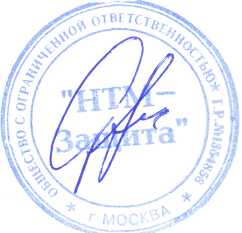 Мурашов А.И.Генеральный директор ООО «НТМ-Защита»Наименование, типОбозначениеКоличество1 Антенна - преобразователь АП-2БВЕК.321216.00212 Измерительно-индикаторный блокБВЕК.321216.00113 Сумка укладочнаяОСТ 17.838.8014 Блок питания6589-001-45162591-99 ТУ15 Руководство по эксплуатацииБВЕК.321216.004РЭ16 Методика поверкиБВЕК.321216.004МП17 ФормулярБВЕК.321216.004ФО16 Свидетельство о поверке1